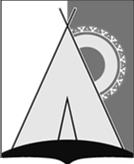 АДМИНИСТРАЦИЯ СЕЛЬСКОГО ПОСЕЛЕНИЯ РУССКИНСКАЯСургутского районаХанты-Мансийского автономного округа - ЮгрыПОСТАНОВЛЕНИЕ«09» декабря 2013 года								       		    № 30д. РусскинскаяО введении особого противопожарного режимана территории муниципального образованиясельское поселение Русскинская	В соответствии с Федеральным законом от 06.10.2003 № 131-ФЗ «Об общих принципах организации местного самоуправления в Российской Федерации», Федеральным законом от 21.12.1994 № 69-ФЗ «О пожарной безопасности», решением протокола от 29.11.2013 № 14 Комиссии по предупреждению и ликвидации чрезвычайных ситуаций и обеспечению пожарной безопасности сельского поселения Русскинская, в целях стабилизации пожарной обстановки, обеспечения первичных мер пожарной безопасности в период подготовки и проведения новогодних и рождественских праздников:1. Ввести особый противопожарный режим на территории муниципального образования сельское поселение Русскинская с 20 декабря 2013 года по 20 января 2014 года.2. Утвердить перечень дополнительных требований пожарной безопасности на объектах образования, социального и культурно-массового назначения, иных объектах с массовым пребыванием людей, в жилищном фонде сельского поселения Русскинская, согласно приложению.3. Требования, установленные на период действия особого противопожарного режима, являются обязательными для исполнения гражданами, а также организациями всех форм собственности, осуществляющими деятельность на территории сельского поселения Русскинская.4. Опубликовать настоящее постановление в официальном выпуске газеты «Вестник» и разместить на сайте муниципального образования сельское поселение Русскинская.5. Контроль за исполнением настоящего постановления оставляю за собой.Глава сельского поселения Русскинская                                                                               А.В. Сытов Приложение к постановлениюадминистрации сельского поселения                                                      Русскинская                                                                                       от «09»  декабря 2013 года № 30Перечень дополнительных требований  пожарной безопасности на объектах   образования, социального и культурно-массового назначения, иных объектах с массовым пребыванием людей,  в жилищном фонде сельского поселения  Русскинская№ п/пНаименование мероприятийСроки выполненияОтветственные за выполнение1Запрещение использования пиротехнической продукции в закрытых помещениях в период проведения мероприятий развлекательного характера на объектах с массовым пребыванием людей, а также проведение огневых и других пожароопасных работ (исключение составляет проведение аварийно-технических работ)20.12.2013 г.- 20.01.2014 г.Руководители организаций и учреждений независимо от форм собственности, индивидуальные предприниматели, граждане сельского поселения Русскинская2Проверка, и при необходимости, приведение в соответствие с требованиями пожарной безопасности:- путей эвакуации (общие коридоры, лестничные клетки, эвакуационные выходы);- освещения общих коридоров, лестничных клеток, эвакуационных выходов;- автоматической пожарной сигнализации, световых указателей «Выход», систем оповещения людей при пожаре;- наличия и исправности первичных средств пожаротушения, укомплектованности пожарных кранов пожарными рукавами и стволами20.12.2013 г.-20.01.2014 г.Руководители организаций и учреждений независимо от форм собственности, индивидуальные предприниматели, граждане сельского поселения Русскинская3Проведение индивидуально разъяснительной работы среди населения сельского поселения Русскинская по соблюдению норм и правил пожарной безопасности с вручением памяток.20.12.2013 г.-20.01.2014 г.Руководители организаций и учреждений независимо от форм собственности, индивидуальные предприниматели, граждане сельского поселения Русскинская, отдельный пост (деревня Русскинская) ФКУ ХМАО-Югры «Центроспас-Югория» по Сургутскому району (по согласованию), комиссия по предупреждению и ликвидации чрезвычайных ситуаций и обеспечению пожарной безопасности сельского поселения Русскинская4Организация дежурства членов ОУ ДПО СР «Доброволец», дополнительное обучение мерам пожарной безопасности сотрудников, задействованных на проведение мероприятий развлекательного характера на объектах с массовым пребыванием людей.20.12.2013 г.-20.01.2014 г.Руководители организаций и учреждений независимо от форм собственности, индивидуальные предприниматели, граждане сельского поселения Русскинская,  комиссия по предупреждению и ликвидации чрезвычайных ситуаций и обеспечению пожарной безопасности сельского поселения Русскинская, ОУ ДПО СР «Доброволец»5Отработка схемы оповещения и эвакуации при возникновении чрезвычайных ситуаций и проведение внеочередных тренировок по практической отработке планов эвакуации из зданий с массовым пребыванием людей20.12.2013 г.-29.12.2013 г.Руководители организаций и учреждений независимо от форм собственности, индивидуальные предприниматели, граждане сельского поселения Русскинская, отдельный пост (деревня Русскинская) ФКУ ХМАО-Югры «Центроспас-Югория» по Сургутскому району (по согласованию), комиссия по предупреждению и ликвидации чрезвычайных ситуаций и обеспечению пожарной безопасности сельского поселения Русскинская6Проверка содержания внутренних дворовых проездов для свободного подъезда специальной пожарной техники к жилым домам, пожарным гидрантам, водоёмам.20.12.2013 г.-29.12.2013 г.Отдельный пост (деревня Русскинская) ФКУ ХМАО-Югры «Центроспас-Югория» по Сургутскому району (по согласованию), обслуживающие организации, комиссия по предупреждению и ликвидации чрезвычайных ситуаций и обеспечению пожарной безопасности сельского поселения Русскинская7Проведение работ по очистке от горючих отходов (мусора, тары) территории сельского поселения Русскинская20.12.2013 г.-29.12.2013 г.Руководители организаций и учреждений независимо от форм собственности, индивидуальные предприниматели, граждане сельского поселения Русскинская8Принять меры к недопущению проникновения в чердачные помещения, технические этажи и подвалы посторонних лиц.20.12.2013 г.-20.01.2014 г.Внештатные сотрудники полиции ОМВД  России по Сургутскому району (по согласованию), комиссия по предупреждению и ликвидации чрезвычайных ситуаций и обеспечению пожарной безопасности сельского поселения Русскинская, обслуживающие организации9Проведение совместных проверок мест с массовым пребыванием людей20.12.2013 г.-	20.01.2014 г.Отдельный пост (деревня Русскинская) ФКУ ХМАО-Югры «Центроспас-Югория» по Сургутскому району (по согласованию), Внештатные сотрудники полиции ОМВД  России по Сургутскому району (по согласованию), комиссия по предупреждению и ликвидации чрезвычайных ситуаций и обеспечению пожарной безопасности сельского поселения Русскинская10Организация дежурства в праздничные дни работников администрации сельского поселения Русскинская31.12.2013 г.-10.01.2014 г.Уполномоченный на решение задач в области гражданской обороны, защиты населения и территорий от чрезвычайных ситуаций  и обеспечения пожарной безопасности в границах сельского поселения Русскинская11Информирование населения сельского поселения Русскинская о мерах пожарной безопасности через средства массовой информации, сайт муниципального образования сельское поселение Русскинская, отделение почтовой связи               д. Русскинская 20.12.2013 г.-	20.01.2014 г.Комиссия по предупреждению и ликвидации чрезвычайных ситуаций и обеспечению пожарной безопасности сельского поселения Русскинская, отдельный пост (деревня Русскинская) ФКУ ХМАО-Югры «Центроспас-Югория» по Сургутскому району (по согласованию), отделение почтовой связи д.Русскинская (по согласованию)